Initiativärende till Kommunstyrelsen 2020-05-25Ska nämnder i Borås Stad kunna delegera nedläggning av verksamheter?På Kommunfullmäktiges sammanträde 2020-05-14 ställde Vänsterpartiet en fråga till Sociala omsorgsnämndens ordförande Yvonne Persson (S) om huruvida nedläggningen av den dagliga verksamheten Vingen hade gått rätt till. Vingen är en daglig verksamhet i Borås Stad som ska stängas av ekonomiska skäl, trots att verksamhetens underskott är litet. Beslutet har inte fattats av Sociala omsorgsnämnden, utan av tjänstepersoner på förvaltningen. På Kommunfullmäktige ställdes följdfrågan om fler verksamheter kommer läggas ner utan politiska beslut. Då var svaret nej. Dagen efter framkom det att tjänstepersoner hade tagit beslut om att den dagliga verksamheten Bageriet skulle läggas ner. Vänsterpartiet vet att Sociala omsorgsnämnden har ett ekonomiskt underskott, men ifrågasätter att en nämnd delegerar ansvaret att uppnå en budget i balans till sin förvaltning. Nedläggning av verksamheter är beslut som får stora konsekvenser för de berörda och som är av så stor vikt att ett politiskt beslut och en gedigen beredning borde krävas. Hur ska boråsarna kunna ställa politiker till svars för beslut som inte har tagits politiskt? Hur kan nämnden vara säker på att nedläggning av dessa båda verksamheter för utsatta grupper är bäst lämpade att genomföra besparingar på?Med hänvisning till ovanstående yrkar Vänsterpartietatt Kommunstyrelsen agerar inom ramen för sin uppsiktsplikt över nämnderna och granskar om besluten om nedläggning av de dagliga verksamheterna Vingen och Bageriet har gått rätt till och beretts i tillräcklig utsträckning. Granskningen ska återkopplas till Kommunstyrelsen snarast.För Vänsterpartiet i KommunstyrelsenIda Legnemark och Stefan Lindborg 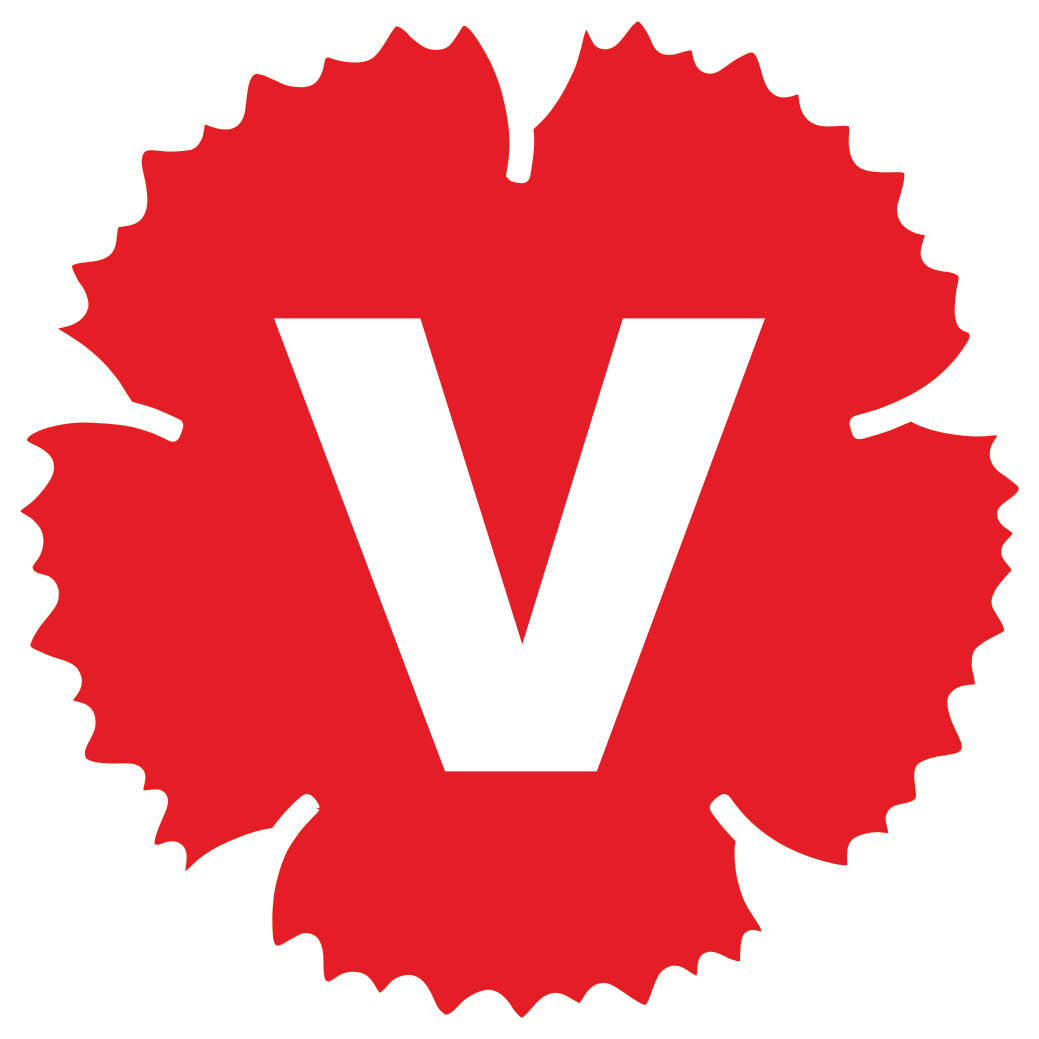 